Министерство образования и науки Республики КазахстанАтырауский   университет им. Х.ДосмухамедоваФакультет  полиязычного образованияКафедра  казахский язык и литературыИНФОРМАЦИОННОЕ ПИСЬМОУважаемые коллеги!НАО «Атырауский университет имени Халела Досмухамедова»   в честь 70-летия данного учебного заведения  25 декабря 2020 г. проводит  республиканскую онлайн научно-практическую конференцию на тему: «Профессор Кусекен Шаукенулы  и парадигмы исследования современного языкознания», посвященную 90-летию известного ученого-лингвиста,  Почетного работника народного просвещения РК, обладателя нагрудных знаков «Ы.Алтынсарин» и «А.Байтурсынов», Почетного профессора   Кусекена ШаукенулыНаправления конференции:Современное казахское языкознание: традиционные и антропоцентрические   направления исследований. Рухани жаңғыру: национальное миропознание и роль личности.Обновление содержания образования: инновационные технологии обучения. Статьи принимаются на трех (казахский, русский, англиский) языках. Рабочий язык конференции: казахский Время и место проведения: город Атырау, пр. Студенческий-1,  ГУК, 2-этаж, ЗУС, 25 декабря 2020 г. Пленарное заседание 25 декабря 2020 г.Регистрация с 09.00 часов., начало – в 10.00. часов (время местное). Статус и участники конференцииКонференция проводится на  республиканском уровне с привлечением ученых университетов и научных учреждений. К участию в конференции приглашаются отечественные  ученые, занимающиеся исследованием актуальных проблем в области  языкознании,   представители сферы образования (преподаватели высших и средних профессиональных учебных заведений, учителя школ, магистранты и студенты). Информационное обеспечениеРазмещение информации в СМИРазмещение информации на официальном сайте университетаАдресная рассылка информации по электронной почтеТРЕБОВАНИЯ К ОФОРМЛЕНИЮ МАТЕРИАЛОВ Для включения в программу и публикации статьи в сборнике конференции необходимо до 21 декабря 2020 г. заполнить форму регистрации, отправить статью в объеме 5-8 стр., версия Microsoft Оffice Word (2003, 2007), с сохранением файла «конференцияға». Материалы принимаются в электронном виде. Текст набирается в редакторе MicrosoftWord объемом 4-7 страниц, шрифт Times New Roman, 12 пт, поля: верхнее и нижнее - 2 см, левое – 3 см, правое – 1,5 см, ориентация страницы книжная, формат А4, абзацный отступ 1,0 см, межстрочное расстояние - одинарное. Не допускаются постраничные сноски, страницы не нумеруются. В основном тексте допускаются схемы, таблицы, рисунки, фотографии по тексту. В электронном варианте каждая статья должна быть в отдельном файле. В имени файла необходимо указать фамилию первого автора. Электронная версия сборника материалов конференции рассылается всем участникам конференции на указанную в заявке электронную почту бесплатно. Каждому автору выдается   сертификат.Образец оформления материаловАКТУАЛЬНЫЕ ПРОБЛЕМЫ СОВРЕМЕННОЙ КАЗАХСКОЙ ТЕРМИНОЛОГИИАйдарова Г. С.НАО " Атырауский университет имени Х. Досмухамедова»доктор филологических наук, профессор (пробел)Текст статьи......................................................……[1, с.35](пробел)Библиографический список: 	1. Түрікшелер құрылтайы //Байтұрсынұлы Ахмет. Алты томдық шығармалар жинағы. –Алматы: «Ел-шежіре», 2013. IV-том, 256-б. («Жаңа мектеп», 1926, № 7-8. 43-50 беттер). 	2. Байтұрсынов А. Тіл тағылымы (қазақ тілі мен оқу-ағартуға қатысты еңбектері). –Алматы: «Ана тілі», 1992. –422-423 бб.ФОРМА РЕГИСТРАЦИИФамилия___________________________________________________________ Имя_______________________________________________________________ Отчество__________________________________________________________ Ученая степень, звание______________________________________________ Организация, должность_____________________________________________ Домашний адрес____________________________________________________ Контактный телефон________________________________________________E-mail_____________________________________________________________ Секция/направление ________________________________________________ Название доклада ___________________________________________________ Сведения о содокладчиках___________________________________________ Контакты:    Абдрахманова Жұмазия Мәжитқызы Е-mail: azhm63@mail.ruТелефон: +7-702-802-41-23Елеуова Айгүл СерікқызыЕ-mail: ai0801@mail.ruТелефон: +7-701-455-08-01Сисеналиева Светлана НурадиловнаГлавный специалист отдела развития научно-исследовательской работы Е-mail: s.sisenalieva@asu.edu.kz Телефон: +7-778-904-00-91, +7-7122-27-63-03 С УВАЖЕНИЕМ, ОРГКОМИТЕТ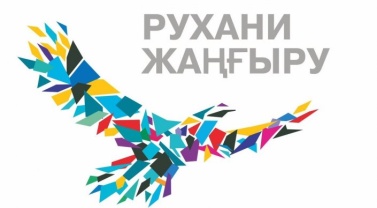 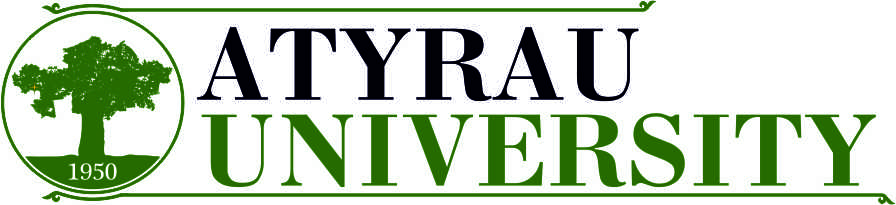 